L.O. To explore division strategiesMain Task:400  10 = 		700  100 =  	Share these apples between 4 people.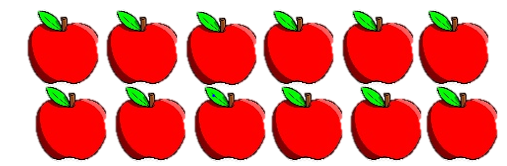 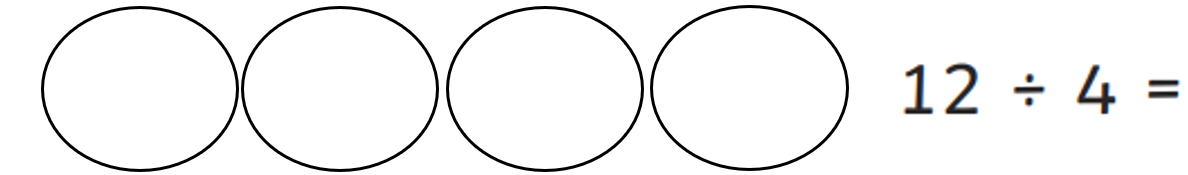 There are 15 cubes. 3 cubes must be put into a group. How many groups will there be?Draw the groups with 3 cubes in each group. The first one has been done for you.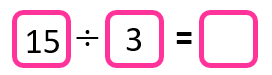 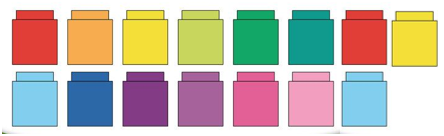 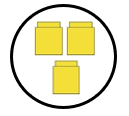  	14  2 = 		          18  2 = 			21  3 = 	20  4 = 		          22  2 = 			30  3 = 	